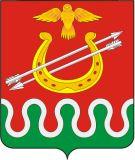 Администрация Боготольского районаКрасноярского краяПОСТАНОВЛЕНИЕг.Боготол«31 » марта 2016 года									№ 102-пОб утверждении Порядка расходования субсидии на частичное финансирование расходов на повышение размеров оплаты труда специалистов по работе с молодежью муниципального молодежного центраВ соответствии со статьей 6 Закона Красноярского края от 02.12.2015 № 9-3931 «О краевом бюджете на 2016 год и плановый период 2017-2018 годов, постановлением правительства Красноярского края №72-п от 24.02.2016 «Об утверждении распределения и Порядка предоставления в 2016 году субсидий бюджетам муниципальных образований Красноярского края на частичное финансирование (возмещение) расходов на повышение размеров оплаты труда специалистов по работе с молодежью, методистов муниципальных молодежных центров», руководствуясь статьей 18 Устава Боготольского районаПОСТАНОВЛЯЮ:1. Утвердить Порядок расходования субсидии на частичное финансирование расходов на повышение размеров оплаты труда специалистов по работе с молодежью муниципального молодежного центра на территории Боготольского района, согласно приложению.2. Опубликовать настоящее Постановление в периодическом печатном издании «Официальный вестник Боготольского района».3. Разместить на официальном сайте Боготольского района в сети Интернет www.bogotol-r.ru.4. Возложить контроль за исполнением Постановления на заместителя главы Администрации по социальным и организационным вопросам, общественно-политической работе Недосекина Г.А.5. Постановление вступает в силу в день, следующий за днем его официального опубликования.Глава Боготольского района							А.В. БеловПриложение № 1к постановлению администрацииБоготольского районаот 31.03.2016 № 102-пПорядокРАСХОДОВАНИЯ И УЧЕТА СУБСИДИИ, ПРЕДОСТАВЛЯЕМОЙ МЕСТНОМУ БЮДЖЕТУ НА ЧАСТИЧНОЕ ФИНАНСИРОВАНИЕ (ВОЗМЕЩЕНИЕ) РАСХОДОВ НА ПОВЫШЕНИЕ РАЗМЕРОВ ОПЛАТЫ ТРУДА СПЕЦИАЛИСТОВ ПО РАБОТЕ С МОЛОДЁЖЬЮ МУНИЦИПАЛЬНОГО МОЛОДЁЖНОГО ЦЕНТРА1. Настоящий Порядок определяет механизм расходования субсидии на частичное финансирование (возмещение) расходов на повышение размеров оплаты труда специалистов по работе с молодежью муниципального молодежного центра (далее - субсидии).2. Главным распорядителем бюджетных средств является Администрация Боготольского района.3. Предоставление субсидий осуществляется в пределах утвержденных лимитов бюджетных обязательств в соответствии со сводной бюджетной росписью районного бюджета.4. Средства, предоставляемые в рамках субсидии, расходуются в текущем году исключительно на увеличение размеров оплаты труда специалистов по работе с молодежью муниципального молодежного центра.4. Средства субсидии носят целевой характер и не могут быть использованы на иные цели. Руководитель учреждения несет ответственность за нецелевое использование бюджетных средств в соответствии с действующим законодательством Российской Федерации и органов местного самоуправления.5. Выплаты специалистам по работе с молодежью муниципального молодежного центра устанавливаются на основании ежемесячного приказа руководителя учреждения в виде выплат стимулирующего характера.6. Контроль за использованием средств субсидии осуществляет Финансовое управление Боготольского района, которое представляет в Агентство молодежной политики и реализации программ общественного развития Красноярского края сведения о размере начисленной и выплаченной заработной платы за счет средств субсидии по форме, установленной приложением № 2 к Порядку, в срок не позднее 20-го числа месяца, следующего за отчетным кварталом.7. Финансирование субсидии производится по мере поступления средств из краевого бюджета. 8. Неиспользованные на 01.01.2017 года остатки субсидии подлежат возврату в краевой бюджет.9. Ответственность за целевое и эффективное использование полученной субсидии, достоверность предоставленных сведений о начисленных и выплаченных суммах выплат возлагается на администрацию Боготольского района (отдел культуры и молодежной политики администрации Боготольского района).Приложение №2к постановлению администрацииБоготольского районаот 31.03.2016 № 102-пСведения о размере начисленной и выплаченной заработной платы в части повышения размеров оплаты труда специалистов по работе с молодежью, методистов муниципальных молодежных центровза _______________ 2016 г. ______________________________________________(отчетный период)			(наименование муниципального образования Красноярского края)тыс. рублейНаименование субсидииПоступило субсидий в бюджет муниципального образования Красноярского края (за отчетный период)Начислено заработной платы в части повышения размеров оплаты труда специалистов по работе с молодежью, методистов муниципальных молодежных центров за счет средств субсидии (за отчетный период)Выплачено заработной платы в части повышения размеров оплаты труда специалистов по работе с молодежью, методистов муниципальных молодежных центров за счет средств субсидии (за отчетный период)Примечание112345Руководитель финансового органа муниципального образования Красноярского края______________________________(подпись)(И.О. Фамилия)ФИО и телефон исполнителя